PHYSICS PAPER 3 MARKING SCHEMEDECEMBER EXAM 2021 FORM FOURQUESTION 1(a)	W =          4.00cm (3.90-4.10)			2dp		(  ½  mark)T= 	     4.00cm (3.90-4.10)			2dp		( ½ mark)(e)	Lo =        43.5 (43.0 –44.0)		         	cm      1dp	(  ½  mark)X =        40.5 (40.0 –41.0)			cm	1dp	( ½ mark)Determining the weight of the wooden block, W by using the formulaW = Lo							  ½ Substitution        2X						        	½ Correct evaluation(g)	Table1 mark each for correct reading up to the 5th entry (d =2.5)(h)	Graph of L (y-axis) against d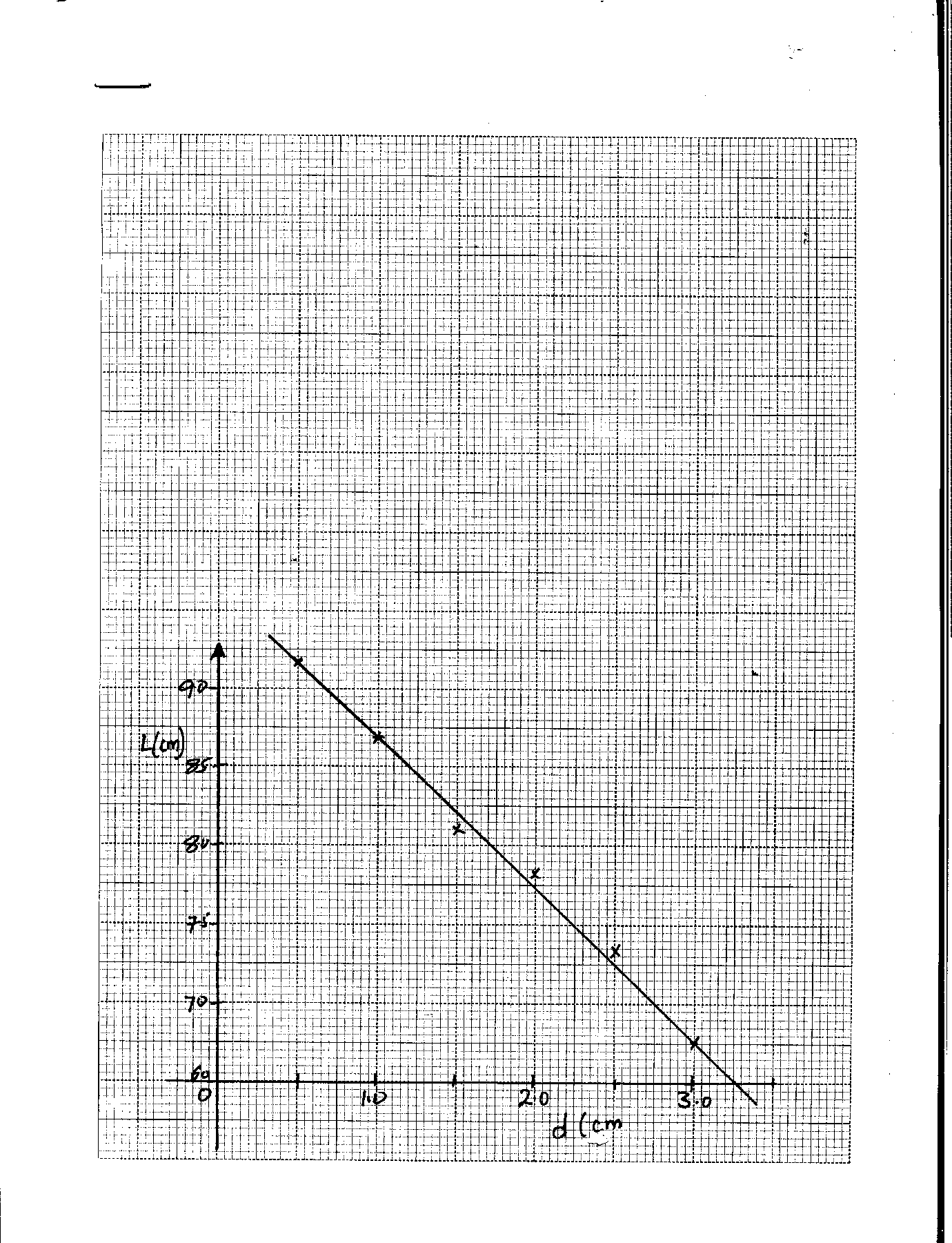 – Both axes labelled with appropriate units; 1- Simple and uniform scale; 1						- Correctly plotted point ½ mark each maximum of 4 points2-straight line with negative gradient passing through at least 3 correctly plotted points, shape extrapolated y-axis; 1(i)	No line no slope						(3)1 interval1 Substitution  1 Correct evaluation(j)	A=WT									(2)1 Correct Substitution1 Correct evaluation(k) 	-20 ρ A = slope					1 Correct Substitution1 Correct evaluationQUESTION 2PART APART I(d)	d = 0.2  0.01 m							Attempt to average  PART II								Correct answer (h)	mark v in the table when u = 60cm.					1mk(j)		½ mark each for correct reading of v to 1d.p. up to a maximum of 2mks ignoring v when u=60cm.	1 mark exact for ALL the candidate’s own correct conversion of u+v. 	1 mark exact for ALL the candidate’s own correct conversion of uv.(l) 	NO LINE NO GRADIENTGradient = 1800 – 0							1mk		      90-0		= 20cm 							1mk	Power of lens    =     1		  =      1			     Gradient	         20 x 10-2					= 5 Diopters 				ans 1mk(m)	d 	= focal length	               d 	= 	1		     power of lens PART B(o)	L1  = 70.0     2cm      1dp		L2   = 30.0     2cm    1dp(p)	L1  = L2R1     R270   =   30                  C        4C = 70 x 4   = 9.333 Ω   ( 8.50 – 10.29)  4sf or exact within range.          30                   (k)	– Both axes labelled with appropriate units; 1- Simple and uniform scale; 1						- Correctly plotted point ½ mark each maximum of 4 points2-straight line with positive gradient passing through at least 3 correctly plotted points; 1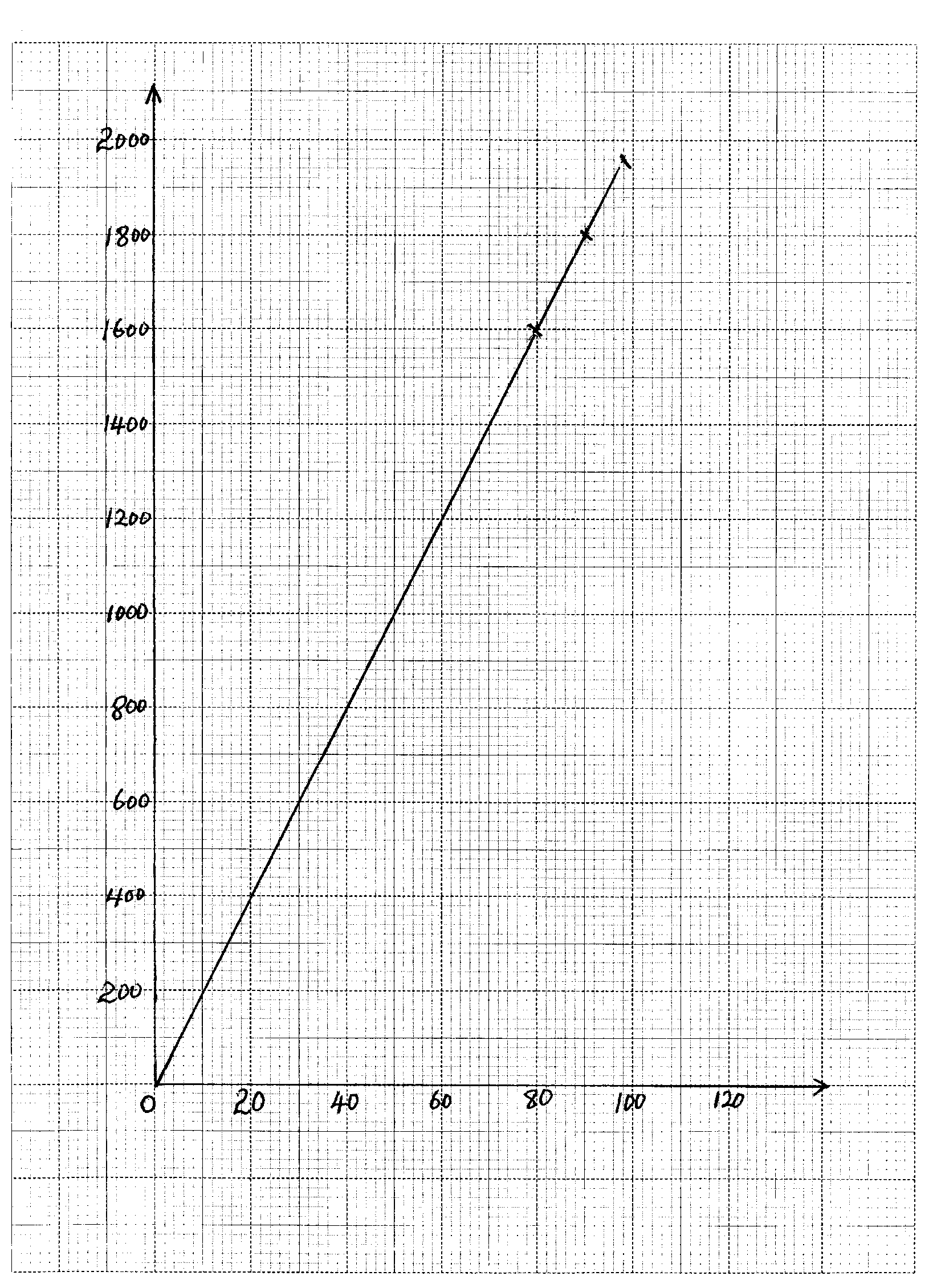 					(u + v) cmMark123456Depth immersed, d (cm)0.51.01.52.02.53.0L (cm) + 0.5 1dp92.087.081.578.573.067.5u(cm)303540506070v(cm)60.046.740.033.330.028.0u +v  (cm)90.081.780.083.390.098.0uv(cm2)1800.01.6341600166518001960